Your recent request for information is replicated below, together with our response.How many people did you estimate attended the All Under One Banner march from Kelvin Way to Glasgow Green on Saturday 6 May 2023?I assume you hold this information, because the organizers (AUOB) are quoting a figure they say you provided, other sources are providing a different figure also allegedly provided by you, and I made my own estimate at the time using a hand-held clicker. These figures cannot possibly all be correct, so I would much appreciate your telling me what figure you actually estimated, to see if it corroborates my own. To clarify, I am talking about the march, not the rally at the end; some people will only have attended one of those.I can advise you that our debrief forms submitted by the officer in charge estimated numbers were between 3000-6000 persons. If you require any further assistance please contact us quoting the reference above.You can request a review of this response within the next 40 working days by email or by letter (Information Management - FOI, Police Scotland, Clyde Gateway, 2 French Street, Dalmarnock, G40 4EH).  Requests must include the reason for your dissatisfaction.If you remain dissatisfied following our review response, you can appeal to the Office of the Scottish Information Commissioner (OSIC) within 6 months - online, by email or by letter (OSIC, Kinburn Castle, Doubledykes Road, St Andrews, KY16 9DS).Following an OSIC appeal, you can appeal to the Court of Session on a point of law only. This response will be added to our Disclosure Log in seven days' time.Every effort has been taken to ensure our response is as accessible as possible. If you require this response to be provided in an alternative format, please let us know.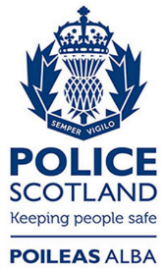 Freedom of Information ResponseOur reference:  FOI 23-1211Responded to:  05 June 2023